Załącznik nr 1 do Wniosku - Wzór formularza pomocy publicznej 1 (wypełnia się w zakresie, w jakim dotyczy kościelnej osoby prawnej)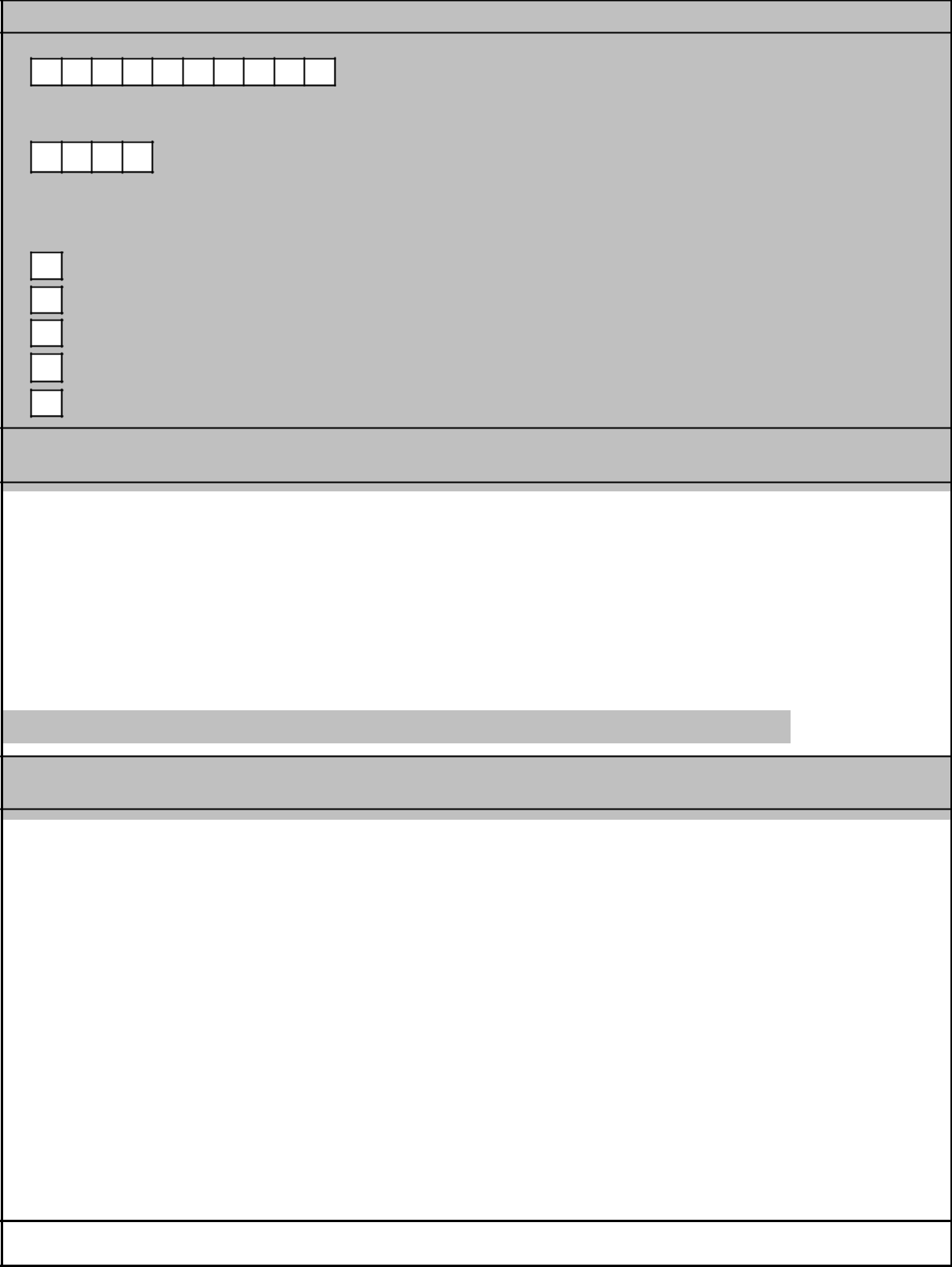 A. Informacje dotyczące podmiotu, któremu ma być udzielona pomocIdentyfikator podatkowy NIP podmiotuKlasa działalności, zgodnie z rozporządzeniem Rady Ministrów z dnia 24 grudnia 2007 r. w sprawie Polskiej Klasyfikacji Działalności (PKD) (Dz. U. Nr 251, poz. 1885, z późn. zm.)1)Wielkość podmiotu, zgodnie z załącznikiem I do rozporządzenia Komisji (UE) nr 651/2014 z dnia 17 czerwca 2014 r. uznającego niektóre rodzaje pomocy za zgodne z rynkiem wewnętrznym w zastosowaniu art. 107 i 108 Traktatu (Dz. Urz. UE Lz 26.06.2014, str. 1)mikroprzedsiębiorcamały przedsiębiorcaśredni przedsiębiorcainny przedsiębiorcakościelna osoba prawnaB. Informacje dotyczące sytuacji ekonomicznej podmiotu, któremu ma być udzielona pomoc publiczna (aktualne na dzień 31 grudnia 2019 r.)C. Informacje dotyczące już otrzymanej pomocy publicznej rekompensującej negatywne konsekwencje ekonomiczne z powodu COVID-19Podaje się klasę działalności, w związku z którą podmiot ubiega się o pomoc. Jeżeli brak jest możliwości ustalenia jednej takiej działalności, podaje się klasę PKD tej działalności, która generuje największy przychód.1Formularz ma wyłącznie charakter przykładowy, jego wzór nie wynika z obowiązujących przepisów prawa.1. Czy wysokość niepokrytych strat podmiotu przewyższa: 50% wysokości kapitału1. Czy wysokość niepokrytych strat podmiotu przewyższa: 50% wysokości kapitałutaknieniezarejestrowanego/ 50% wysokości kapitału według ksiąg podmiotu?zarejestrowanego/ 50% wysokości kapitału według ksiąg podmiotu?nie dotyczynie dotyczy2. Czy podmiot spełnia kryteria kwalifikujące go do objęcia postępowaniem upadłościowym?taknienienie dotyczynie dotyczy3. Czy, w przypadku podmiotu innego niż mikro, mały lub średni przedsiębiorca, w ciągu ostatnich3. Czy, w przypadku podmiotu innego niż mikro, mały lub średni przedsiębiorca, w ciągu ostatnichtaknieniedwóch lat stosunek długów do kapitału własnego był większy niż 7,5 a stosunek zysku operacyjnegodwóch lat stosunek długów do kapitału własnego był większy niż 7,5 a stosunek zysku operacyjnegodwóch lat stosunek długów do kapitału własnego był większy niż 7,5 a stosunek zysku operacyjnegodwóch lat stosunek długów do kapitału własnego był większy niż 7,5 a stosunek zysku operacyjnegonie dotyczynie dotyczypowiększonego o amortyzację do odsetek był niższy niż 1?powiększonego o amortyzację do odsetek był niższy niż 1?nie dotyczynie dotyczypowiększonego o amortyzację do odsetek był niższy niż 1?powiększonego o amortyzację do odsetek był niższy niż 1?1. Czy podmiot któremu ma być udzielona pomoc otrzymał już inną pomoc publiczną1. Czy podmiot któremu ma być udzielona pomoc otrzymał już inną pomoc publiczną1. Czy podmiot któremu ma być udzielona pomoc otrzymał już inną pomoc publiczną1. Czy podmiot któremu ma być udzielona pomoc otrzymał już inną pomoc publicznątaknienierekompensującą negatywne konsekwencje ekonomiczne z powodu COVID-19?rekompensującą negatywne konsekwencje ekonomiczne z powodu COVID-19?rekompensującą negatywne konsekwencje ekonomiczne z powodu COVID-19?rekompensującą negatywne konsekwencje ekonomiczne z powodu COVID-19?2. Jeśli tak, należy wskazać:2. Jeśli tak, należy wskazać:a) wartość pomocy w złotycha) wartość pomocy w złotychb) datę otrzymania pomocyb) datę otrzymania pomocyc) rodzaj i formę otrzymanej pomocy (dotacja, pożyczka, gwarancja,c) rodzaj i formę otrzymanej pomocy (dotacja, pożyczka, gwarancja,dopłata do oprocentowania kredytu, zaliczka zwrotna, pożyczkadopłata do oprocentowania kredytu, zaliczka zwrotna, pożyczkaumarzalna, ulga podatkowa, ulga w zakresie innych płatności, inne)umarzalna, ulga podatkowa, ulga w zakresie innych płatności, inne)d) nazwę oraz adres podmiotu udzielającego pomocyd) nazwę oraz adres podmiotu udzielającego pomocyD. Informacje dotyczące osoby upoważnionej do przedstawienia informacjiD. Informacje dotyczące osoby upoważnionej do przedstawienia informacjiD. Informacje dotyczące osoby upoważnionej do przedstawienia informacjiD. Informacje dotyczące osoby upoważnionej do przedstawienia informacjiImię i nazwiskoImię i nazwiskoData i podpisData i podpis